♥  Anatomy of maxilla & mandible  ♥First of all, why do we have to know the anatomy of maxilla & mandible?To make a denture, cause we are dealing with environment surrounded by tongue , cheek & other different structures.As a revision, we have 3 denture surfaces that have relations with certain anatomical land marks :1-fitting surface … the relation between ridges of maxilla & mandible-the surface toward tissues2-occlusal surface…between upper & lower jaws3-polished surface …. Tongue & cheek attached with this surface♥About fitting surface:1-stress bearing area (supporting area)...the area where the denture will set on.2-peripheral or limiting area …  is the area where the end of denture will reach 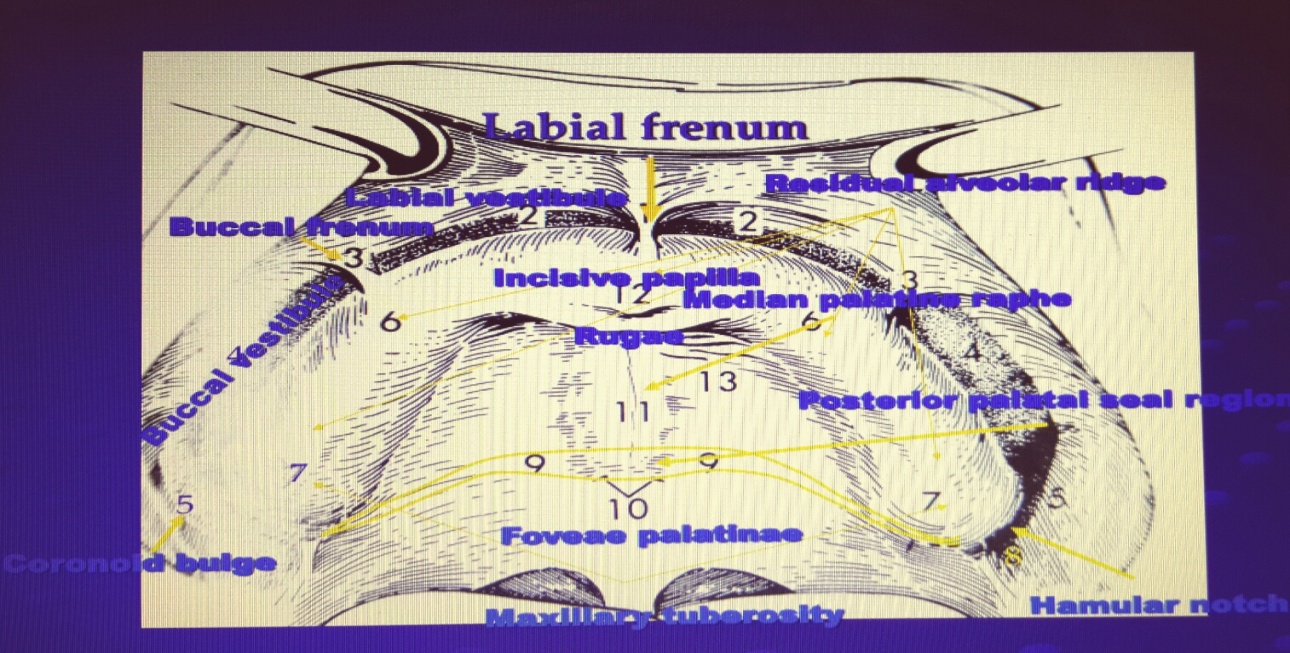 ♥This is a picture from the internet for the main land marks of maxilla:1 - Oral vestibule
2  - Buccal frenum
3 -  Labial frenum
4 - Crest of residual alveolar ridge
5 - Incisive papilla
6 - Rugae
7 - Median palatine raphe
8 - Maxillary tuberosity
9 - Anterior vibrating line
10 - Fovea palatinae
11 - Posterior vibrating line  
12 - Torus palatinus
13 - Hamular notch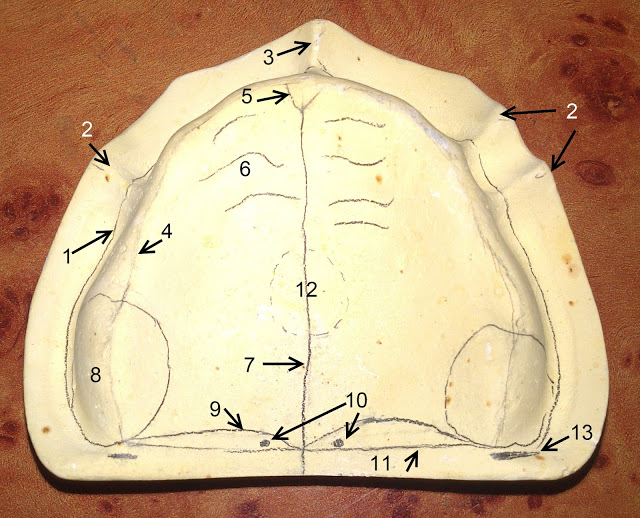 ♥NOTES:1-vibrating line is part of the soft palate , that separates the movable from non movable tissues on the soft palate. The importance of this line is that its considered as the posterior border of the denture, so, it’s a limiting structure.2- fovea palatinae are 2 orifices for minor salivary glands that by them we could easily locate the vibrating line. Another way for locating the vibrating line is by drawing a line between the 2 hamular notch.  3-coronoid bulge is called so because its relevant to coronoid process.4-maxillary tuberosity ..is the most bulgy area at the end of maxilla , & posterior to it there is the hamular notch5-posterior palatal seal area … when we draw a line between the hamular notch, we will have the vibrating line, one is posterior & the other anterior, between the 2 lines we will have the posterior palatine seal area. Its called seal area because its an compressible area , where denture  sink there cause of the softening of the tissues, that’s why when we remove the impression we hear a voice of suction that result from the negative pressure there . seal = retention .6- we should relief these areas: incisive papilla ( cause it contains a nerve) - medial palatine raphe(cause its thin area)7-distobuccal area for complete denture: coronoid process & massiter muscle   ♥ A picture for negative impression: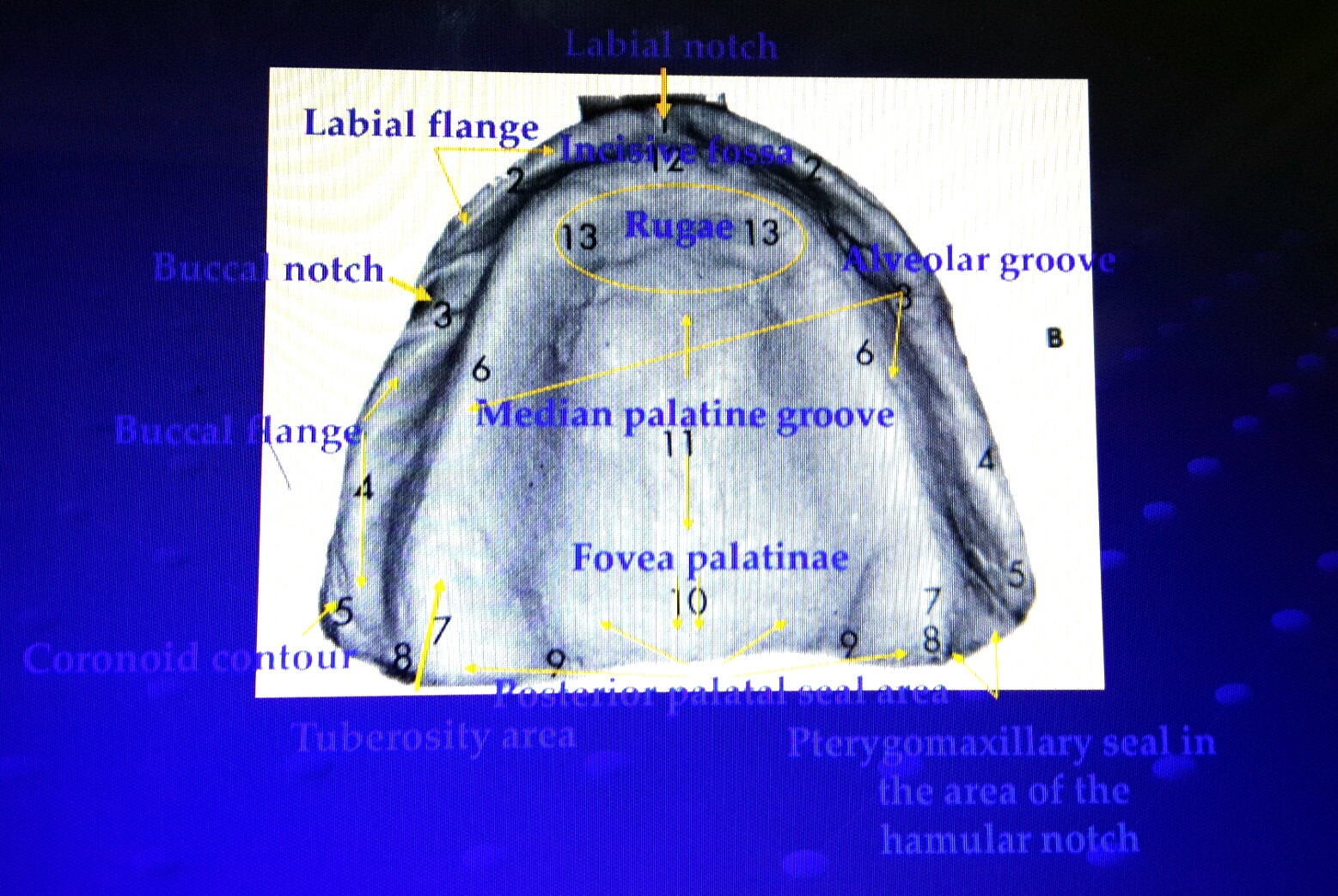 Supporting structures:   it should be hard like a bone cause the denture will set on itBone  is covered by a mucous membrane ( mucous membrane is composed mucosa- could be stratified or keratinized or non keratinized- & sub mucosa -that could be lose or dense , contains glandular tissue or fat & has a nerve supply-). Note: the thickness & consistency –how firm is the tissues-  of the submucosa determines the support .♥ Tissues may be:Firmly attached to bone … this type of tissues withstand the pressure & give support  – ex. The palate & the stress bearing area- . Loosely attached to bone … this type is easily displaced & affects the stability & support – movable – so,  these tissues are limiting structures - like the depth of the sulcus- .Thin … easy to be traumatized – ex. Medial raphe in maxilla♥ Stress bearing areas in maxilla are:1-horizintal portion of the hard palate2-rugaue area3-residual ridges – the only one that get resorbed in maxilla-♥ This should be a home work :What are the factors affecting the form & size of supporting bone?Length of edentulous ….. complete :P♥-The space between upper arch & lower arch called : interarch space.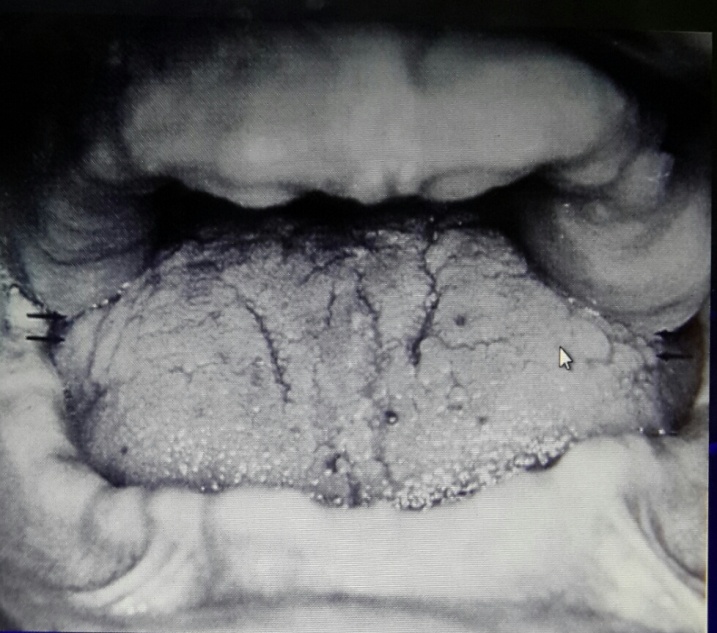 -in this picture , the space is limited because of the enlargement of maxillary tuberosity & retromolar pad area which is a result of loosing teeth for a long time.  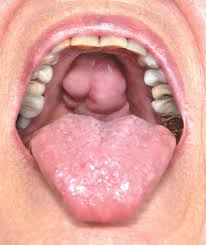 ♥-torus palatinus: its an extra bone in the  palate , exist in 20% of population. The problem in this case is that there will be no sealing, so we are unable to make a denture.  
♥ NOTE  : Buccal frenum is wider than labial frenum , because its under tension of 2 muscles > buccinator &  orbecularis oris. A-maxillary tuberosity B-pteregomandibular raphec-retromolar pad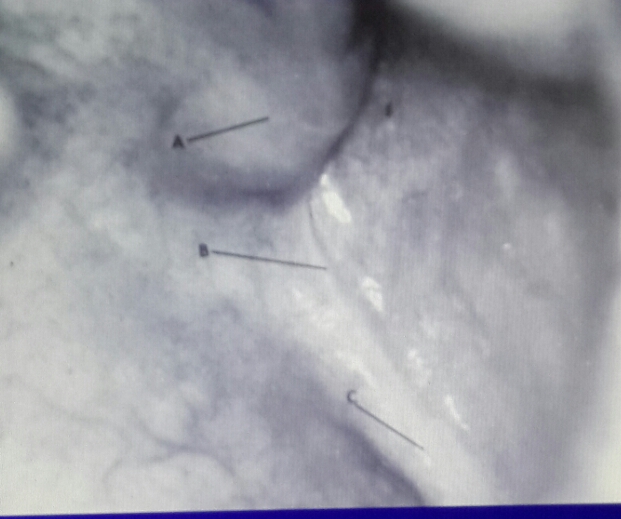 -we order the patient to open his mouth widely just to see the pteregomandibular raphe, that we shouldn’t extend the tension to it , cause its delicate &  may get a trauma.♥ The mandibular: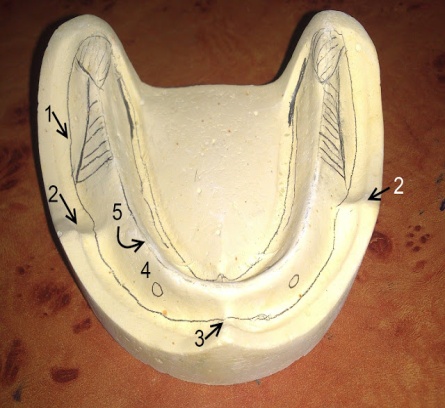 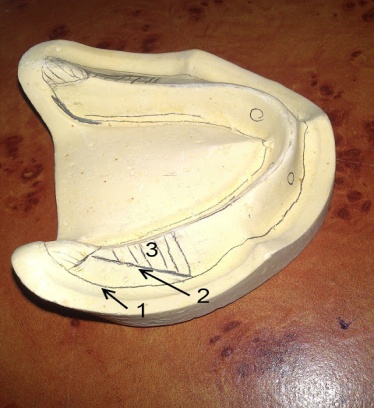 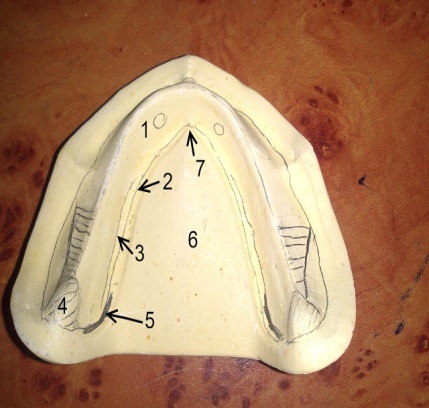 ♥ Notes:-buccal shelf: is the primary support area in the lower jaw, but the residual ridge is the secondary support area, unlike the maxilla.-retromolar pad in mandible  matches the maxillary tuberosity.♥ Home work : why the buccal shelf is the primary support area in the lower jaw not the residual ridge?Cause the residual ridge is a cancellous bone so, easier to be resorped , but buccal shelf is a cortical bone which can withstand more pressure .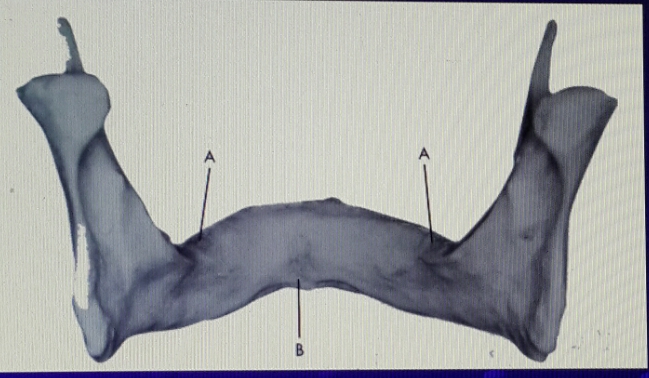 ♥- in this picture, there is a sharp edge called (mylohyoid ridge) ,  & below it there is an (undercut ), cause under a sharp area there must be a flexible material.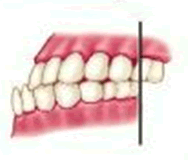 ♥Over time, resorption occur & maxilla moves posterior & superior, but in mandible , resorption mostly occur from inside, eventually , the shape looks like class 3 . 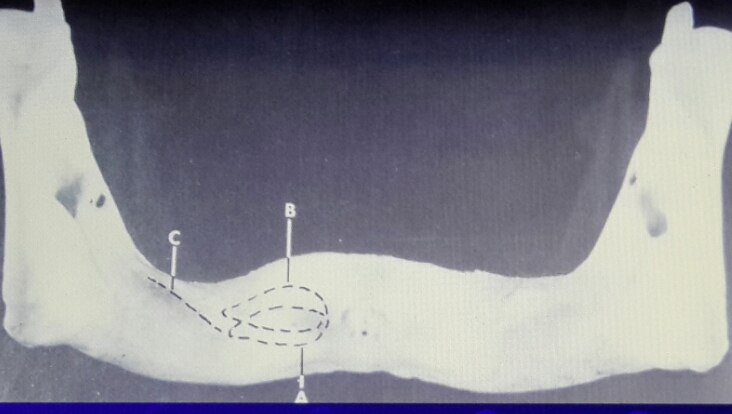 ♥ -Functional movement (B)  is what determines the border of denture not when the patient is at rest (A).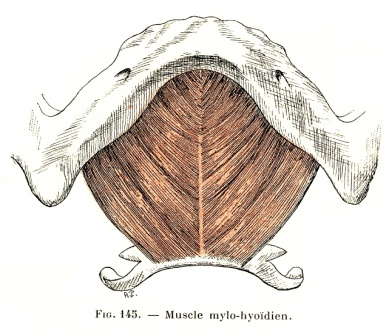 	-♥ mylohyoid muscle is important because it determines the extension of the  denture.♥M > Masseter muscle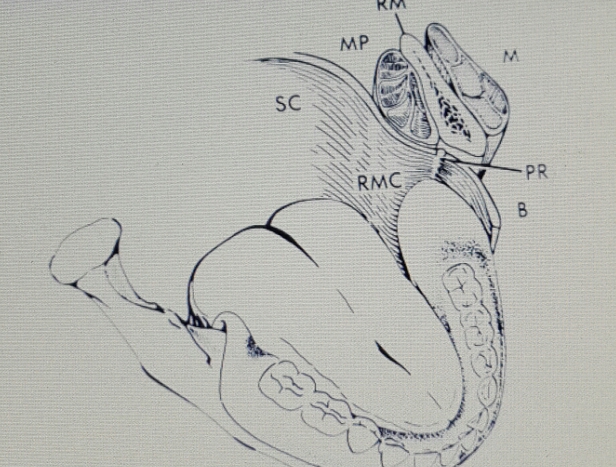 PR> pteregomandibular rapheB> BuccinatorRM> Ramus of mandibleMP> Medial pteregoidSC> superior constrictor muscleRMC>Retro Mylohyoid Curtain Done by: Haneen AL-Khateeb                            Enjoy studying….bye bye♥ 1 - Labial vestibule2- Buccal frenum
3 - Labial frenum
4 - Mental foramen
5 - Crest of residual alveolar ridge1 - Labial vestibule2 - External oblique ridge
3 - Buccal shelf of bone
1 - Torus mandibularis
2 - Lingual vestibule
3 - Mylohyoid line 
4 - Retromolar pad
5 - Lingual pouch
6 - Tongue
7 - Lingual frenum